Заглушки стальные (ГОСТ 17379-2001)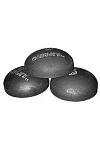 Описание товараШтампованные эллиптические заглушки выполнены по стандарту ГОСТ 17379-01. Для изготовления используется низколегированная либо углеродистая сталь. Назначение изделий в том, чтобы перекрывать подачу воды, газа или нефти. Они демонстрируют высокую устойчивость к коррозии, растрескиванию и отрицательным температурам.Давление номинальное PN, МПа (кг/см2): 100Температура рабочей среды, °С: от -70 °С до 400 °СМатериал корпуса: стальТип присоединения: приварнаяКонструкционные особенности: бесшовнаяСреда: вода, пар, неагрессивные жидкостиОбласть применения: системы трубопроводов воды, пара и др. неагрессивных жидкостейГОСТ: ГОСТ 17379-2001НаименованиеДуВысота, ммМасса, кгЗаглушка32150,7Заглушка38200,09Заглушка45200,1Заглушка57300,2Заглушка76400,4Заглушка89450,6Заглушка108500,7Заглушка114550,7Заглушка133650,9Заглушка159751,5Заглушка219753,2Заглушка273855,6Заглушка32510010,6Заглушка37711515Заглушка42612519Заглушка53015025